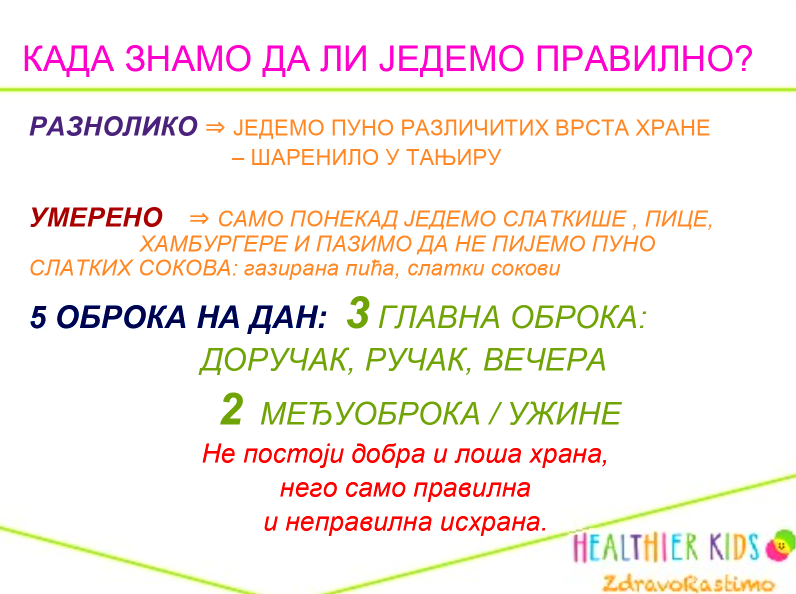 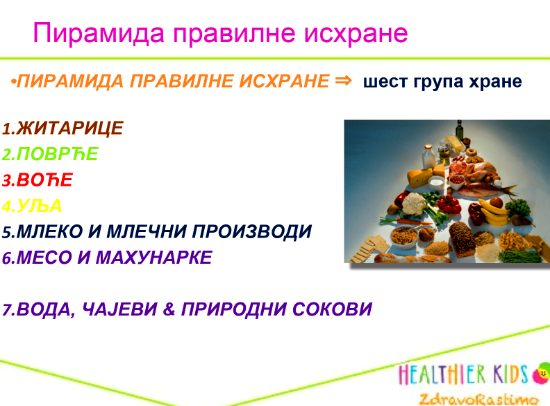 
НЕДЕЉА ФОРМИРАЊА 
ЗДРАВИХ НАВИКА 

Дан без брзе хране   Недеља промоције правилне исхране Дан без грицкалица   Сат вежбања   Ужинам воће 
 Недеља без кока - коле   Вода је моје омиљено пиће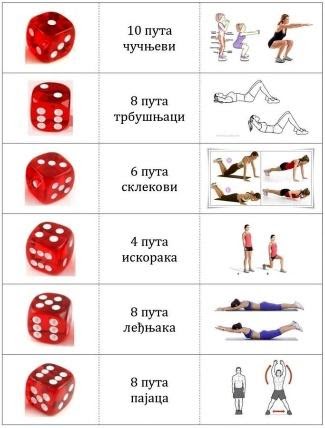 ВОДИЧ КРОЗ САМОСТАЛНО ВЕЖБАЊЕ ПО ПРОГРАМУ „ЗДРАВО РАСТИМО“1. Не вежбај гладан/а. Пре вежбања једи лагану храну богату угљеним хидратима и то најмање један сат пре вежбања.2. Ако имаш прекомерну телесну масу изабери оне активности којима нећеш додатно оптеретити зглобове.3. Буди истрајан/а и о оствари свакодневно физичко вежбање у трајању од 60. минута, 4. Ослушкуј своје тело. После вежбања се мораш осећати уморно, али и угодно, а не исцрпљено.5. Ефекти физичког вежбања се виде.6. Пре тренинга се добро загреј, а у тренинг обавезно убаци и вежве истезања.
ВЕЖБЕ ЗА ЈАЧАЊЕ ПОЈЕДИНИХ МИШИЋНИХ ГРУПА -  ВЕЖБЕ СНАГЕ





Пратите активности за физичко и здравствено васпирање и преко ТВ-а!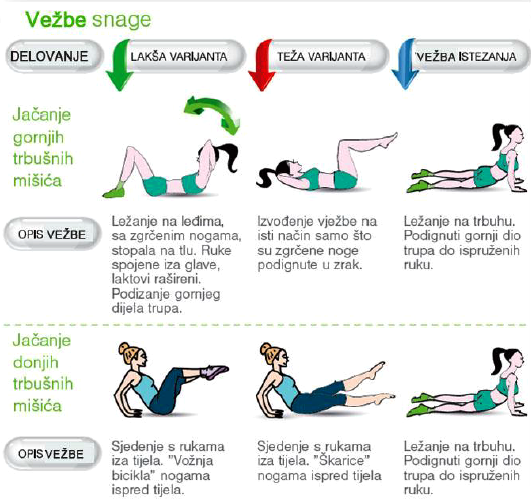 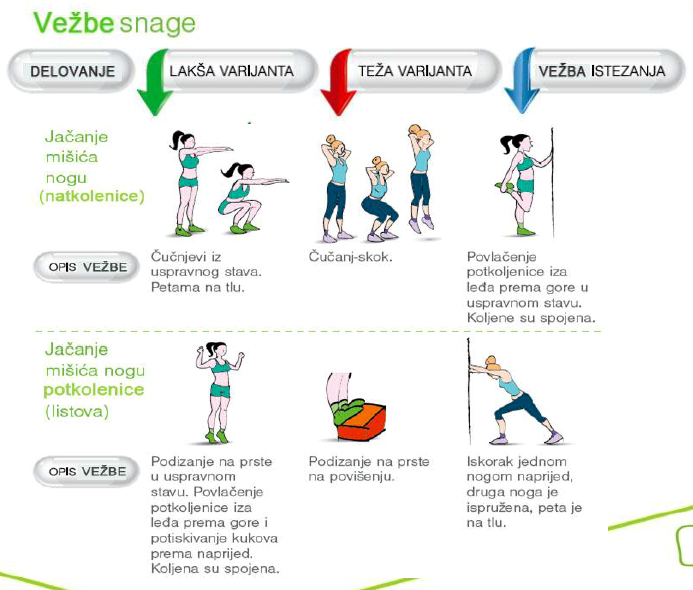 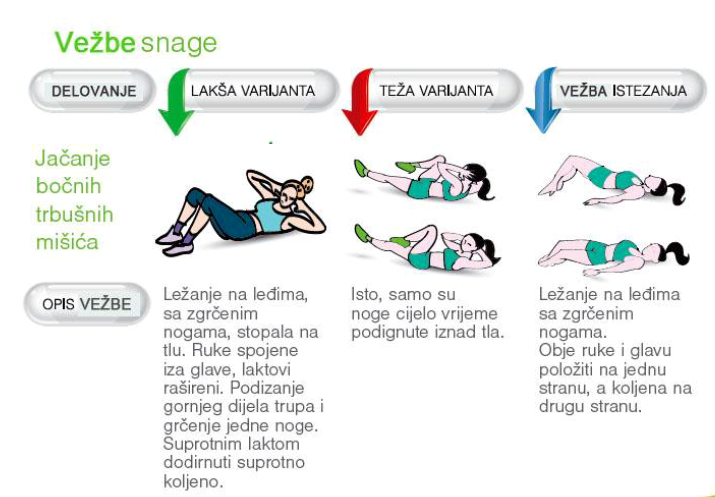 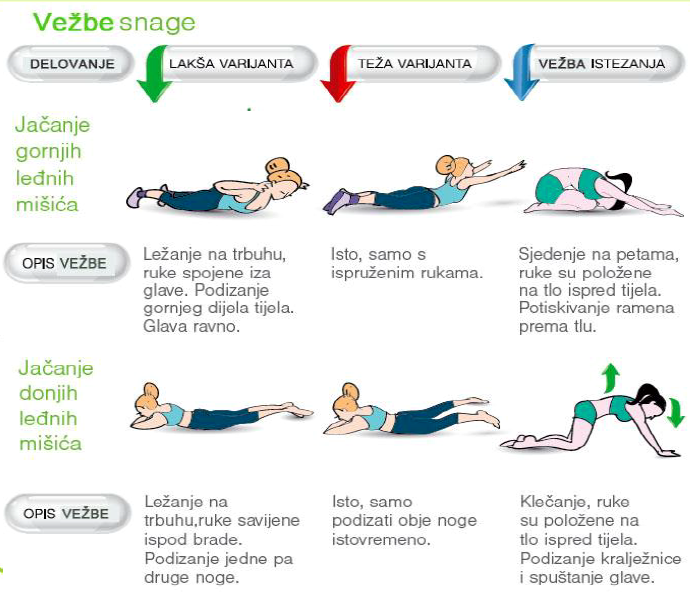 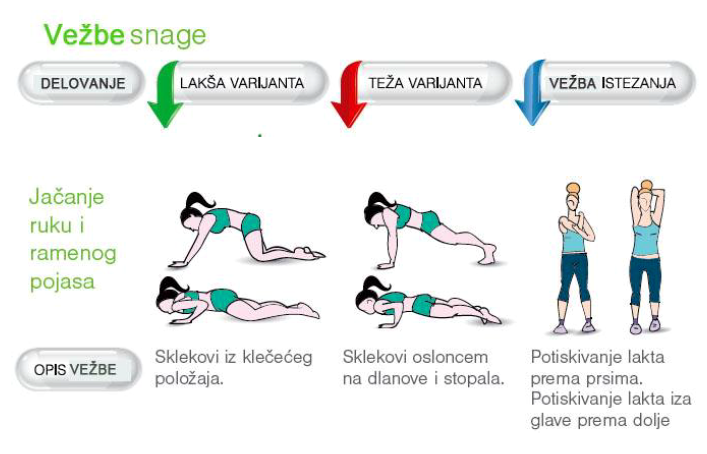 